Име ___________________                                                            Со  кои од  следниве  монети можеш да ја платиш точната сума  на производите?Заокружи.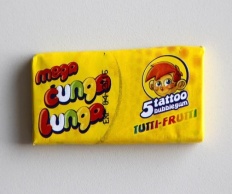 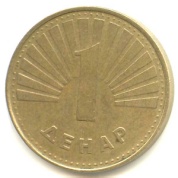 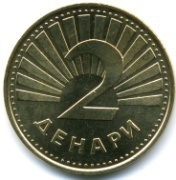 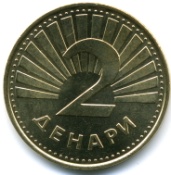 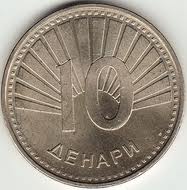 
_____________________________________________________________________________________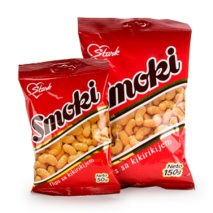 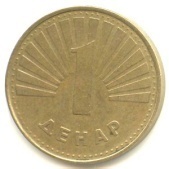 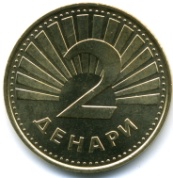 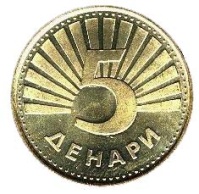 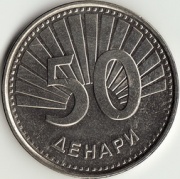 _____________________________________________________________________________________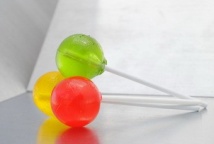 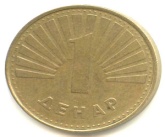 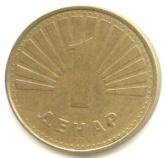 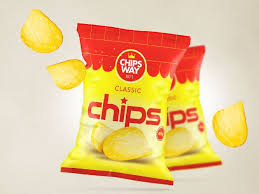 _____________________________________________________________________________________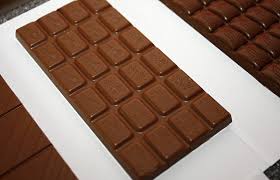 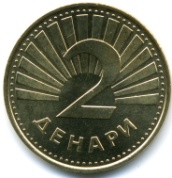 